Mauro-Sheridan Interdistrict Magnet School191 Fountain StreetNew Haven, Connecticut  06515Sandy Kaliszewski, PrincipalSeptember 27, 2019Dear Parents and/or Guardians,You child may earn the privilege of attending a social on Thursday October 10, 2019 to Amity Bowl. In order to attend the trip, your child must have at least a “C” average is ALL their classes along with no disciplinary referrals in October. We will be leaving Mauro-Sheridan at 9:45 and returning at 12:15. The cost for this trip is $8.00 which includes shoe rental as well as 2 hours of bowling. No snacks are to be purchased at the snack bar, food court, or vending machine as students will have had breakfast and will be returning before lunchtime. Please sign below to indicate your permission and return the payment and permission slip by Tuesday October 8, 2019. Thank you and please do not hesitate to contact us if there are any issues.								Sincerely,								The Eighth-Grade Team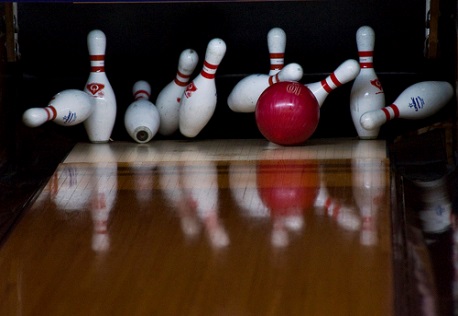 I give my student, _______________________________ , permission to attend the trip to Amity Bowl on Thursday October 10, 2019 from 9:45-12:15. My child earned the privilege of this trip by maintaining at least a “C” average” in all their classes and not receiving any disciplinary referrals in the month of October. I understand that my child is not to purchase any food, drink, or snack while on the trip.Parent Name (printed) _________________________________________Parent Signature ______________________________________________Contact Number during time of the trip ____________________________